Figure 2: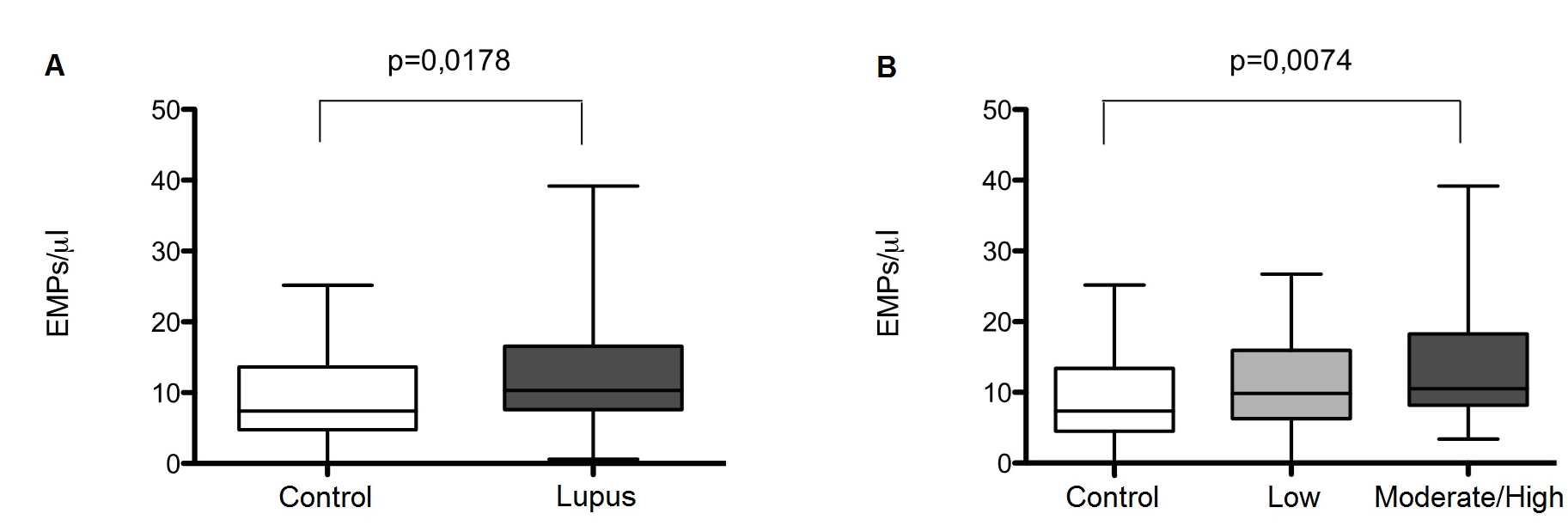 